Orden del día del ponenteInsertar la fecha de la presentaciónInsertar la hora de la presentaciónInsertar información sobre la ubicación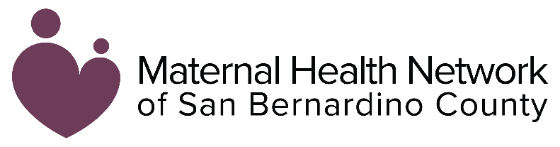 DuraciónTemaDescripción5 minutosBienvenida, presentación y resumen del orden del díaPresentarse a sí mismo, a la organización y su experiencia con el temaRepasar las tres ideas clave que los asistentes aprenderán al final de la presentaciónRepasar brevemente el orden del día o la duración12 minutosPresentación de la informaciónProporcionar información centrada en las tres ideas clave:Qué es el espaciamiento de los nacimientos Por qué el espaciamiento de los nacimientos es importante para la madrePor qué el espaciamiento de los nacimientos es importante para el bebé5 minutosActividad de participaciónPensar-Formar parejas-Compartir: Los participantes se dirigen a un compañero y reflexionan sobre una pregunta clave: ¿Qué planes ha hecho para usted y su familia en relación con el espaciamiento de los nacimientos?Debate en Grupo: Los participantes intervienen en un debate en grupo sobre si han aprendido algo nuevo hoy que les haya sorprendidoReflexión: Los participantes reflexionan brevemente sobre a quién acudirían en busca de apoyo si lo necesitaran5 minutosPreguntasLos participantes plantean preguntas y el ponente responde3 minutos ClausuraEl ponente agradece a los asistentes y proporciona recursos adicionales sobre el tema